								Αθήνα 27.10.2015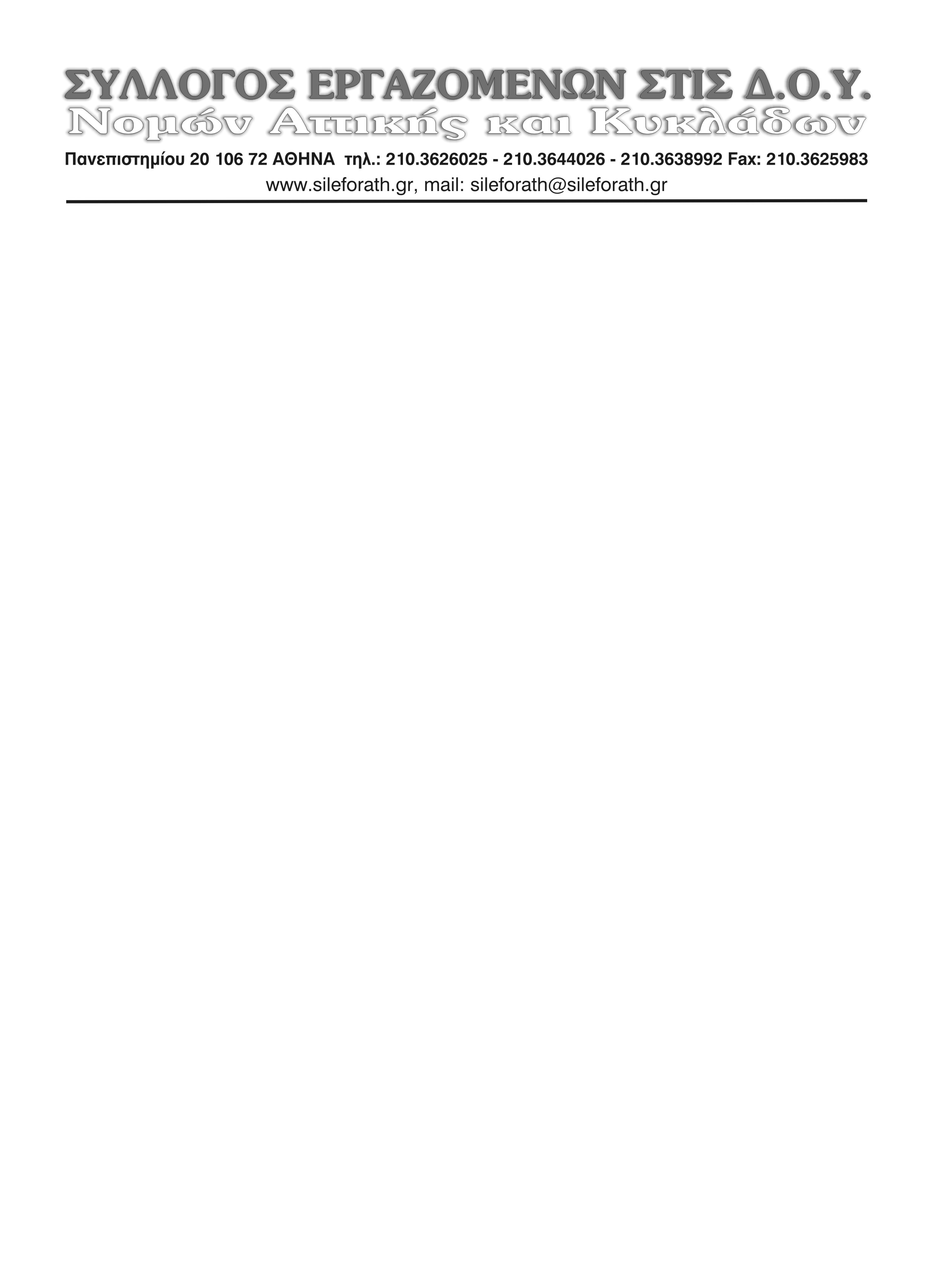 								Αρ.πρωτ.:271ΔΕΛΤΙΟ ΤΥΠΟΥΟ Σύλλογός μας καταδικάζει με τον πλέον απόλυτο τρόπο το γεγονός της απειλής κατά του Aναπληρωτή Υπουργού Οικονομικών και της οικογένειάς του. Η εναντίωσή μας στην ασκούμενη φορολογική πολιτική έχει κατατεθεί και αναδεικνύεται καθημερινά.  Οι αγώνες μας, το επόμενο διάστημα θα ενταθούν και θα πρέπει να γίνουν υπόθεση όλης της κοινωνίας και κυρίως των τμημάτων εκείνων που πλήττονται από αυτή την πολιτική.Δεν θα αναθέσουμε όμως και δεν θα ανεχθούμε την υπεράσπιση της κοινωνίας σε σκοτεινούς «κύκλους» που αναγορεύονται σε αυτόκλητοι σωτήρες της. Σε «κύκλους» που λειτουργούν με όρους ‘’νύχτας’, που εκβιάζουν στοχοποιώντας πρόσωπα και οικογένειες, που υπερασπίζονται άγνωστα συμφέροντα.Η ανατροπή της ασκούμενης πολιτικής είναι «υπόθεση της κοινωνίας και  των εργαζομένων», οι οποίοι θα δώσουν τη μάχη με όρους κινήματος και στο φως της ημέρας.                               Για το Διοικητικό ΣυμβούλιοΟ Πρόεδρος					    Ο Γεν.Γραμματέας      Μέρκος Δημήτρης			         Σπανάκης Βασίλειος Πέτρος